Närvarande: Jan Nordin SOK, Susanne Petersson SOK, Johan Agås SOK, Olof Fraenell SOK. Tomas Virtanen SSOK förhinder.Plats och tid: Digitalt via Teams 19.30.§ 1 Mötets öppnandeJan Nordin öppnade mötet.§ 2 Sekreterare och justeringsmanSusanne Petersson utsågs till sekreterare för mötet.Olof Fraenell utsågs till justerare för mötet.§ 3 Föregående protokollGenomgång av föregående protokoll. § 4 CoronafrågorMycket under mötet handlade om situationen för orienteringssverige just nu, liksom i världen allmänt. De olika områdena punktas upp under egna paragrafer.§ 5 TävlingskommitténJohan har haft 1 möte med SOFT och 2 möten inom MOF, där det på det första mötet beslutades att lyssna in vad SOFT tänker och planerar och ta med sig detta till MOFs andra möte.Tävlingsprogrammet er ut så här just nu:SverigeDe flesta tävlingar kommer INTE att flyttas från vår till höst, de flesta har sina helger och vill ha det fortsatt så.SM tävlingar i höst ligger än så länge kvar, men ytterst osäkert om de blir av. VM är redan inställt.10 milas vara el icke vara påverkar landets DM helger. Många säger hellre DM än 10 mila. 10 mila är också beroende av utländska deltagare och det är i dagsläget också osäkert.25 manna är i en liknande situation, behöver och vill också ha deltagare från andra länder.MedelpadInga DM tävlingar i år. Hela programmet flyttas till 2021. Istället satsas på ungdomstävlingar och det blir en ungdomssprint 16/6. Det blir också en ungdomstävling i augusti (den planerade DM helgen) i kombination med en 4 sprint.DM natt ersätts med När OL natt för alla.NorrlandNM i Jämtland flyttar hela sitt arrangemang till 2021.I samband med diskussioner kring tävlingar lyftes också att många funktionärer är 70+ vilket också gör det svårt att få ihop tillräckligt med funktionärer.§ 6 BrobyggarnaHela Borbyggarverksamheten är tillsvidare lagd på is, pga av Corona. Då även de planerade Indoortävlingarna i Brobyggarnas regi.§ 7 MotionVi har ännu inte klart med motionskommitté i MOF, Tomas har som uppgift att undersöka det lite mer.Nybörjarkurs för vuxna bedrivs just nu genom flera klubbar i distriktet vilket är positivt för motionsverksamheten.§ 8 TräningarVi konstaterar att träningar ändå flyter på och att alla ledare hör ett fantastiskt jobb som arrangerar separata träningar, arrangerar träningstävlingar, interna cuper mm. Positivt!§ 9 SM 2022Arbetet med planering av arrangemanget fortgår. Just nu lite problem med mark och jakt frågor, men bla Jan Nordin jobbar på det och det undersöks olika alternativ på områden.§ 10 Nästa möte Måndagen den 15 juni kl 19.30. Teams.§ 11 Mötets avslutandeJan tackade för visat intresse och avslutade mötet.Vid protokollet                                      	Ordförande	                  	JusterasSusanne Petersson        	                  	Jan Nordin	                  	Olof Fraenell	AdressBox 890851 24 Sundsvall Besöksadress Gärdehov SundsvallE-postmedelpad@orientering.seBankgiro955-2548           Hemsida:www.orientering.se/me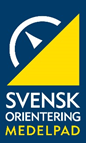 Protokoll styrelsemöte 2020-05-13Medelpads Orienteringsförbund